Aufgabe 1: Grundformen in Trimble Sketchup erstellenAufgabe 1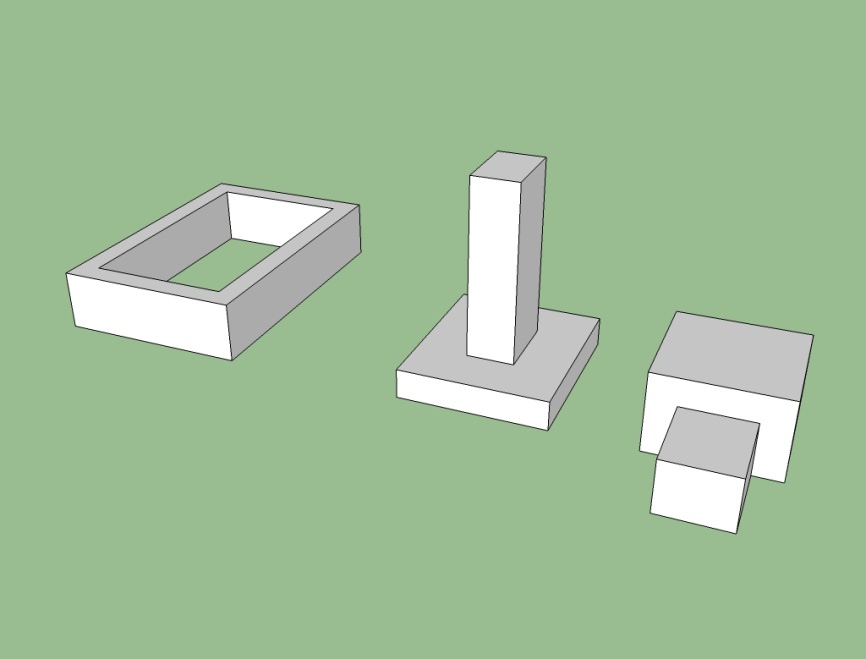 Aufgabe 2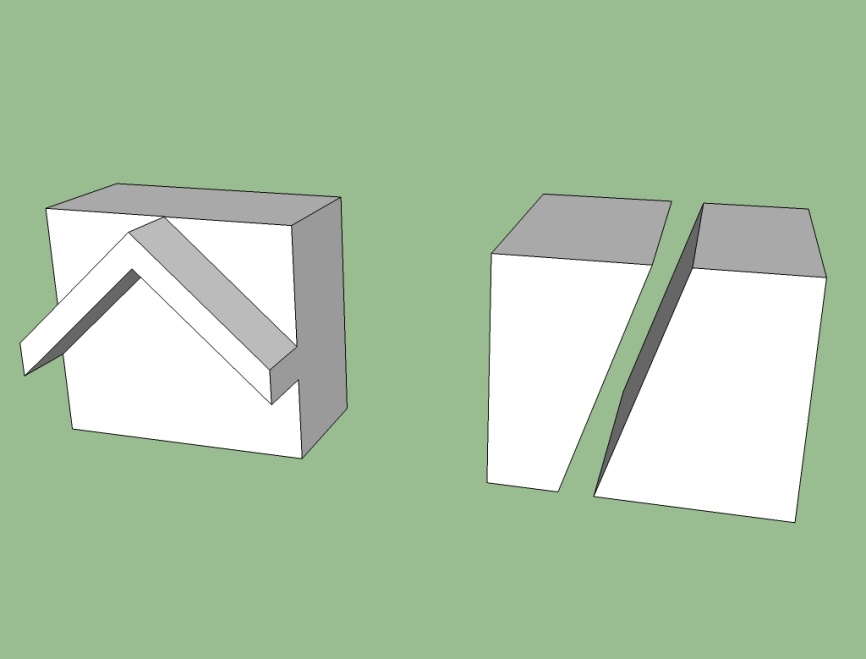 